Geografia I BR ( Gim),  przeczytaj uważnie treść tematuTemat: Oddziaływanie człowieka na środowisko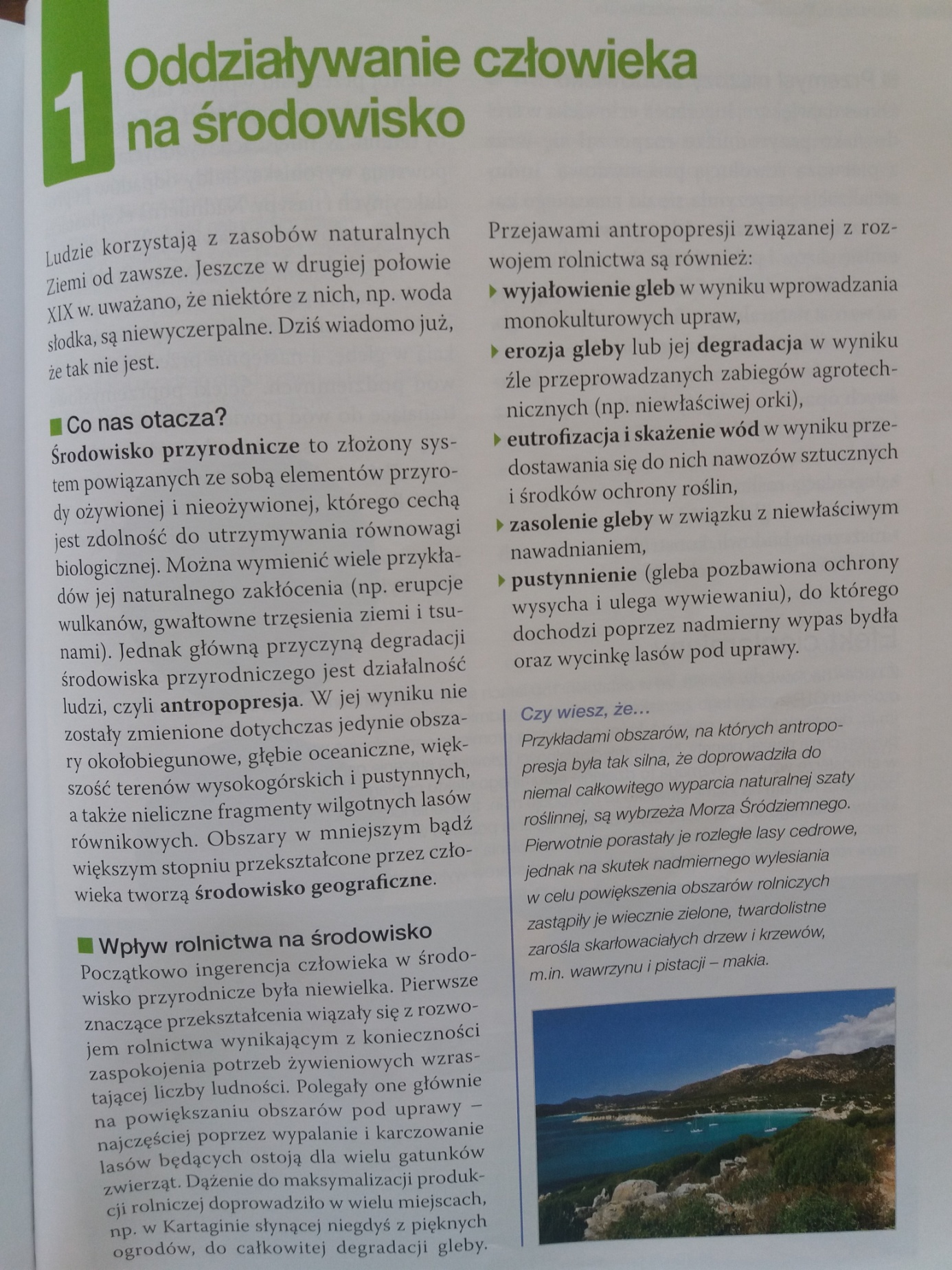 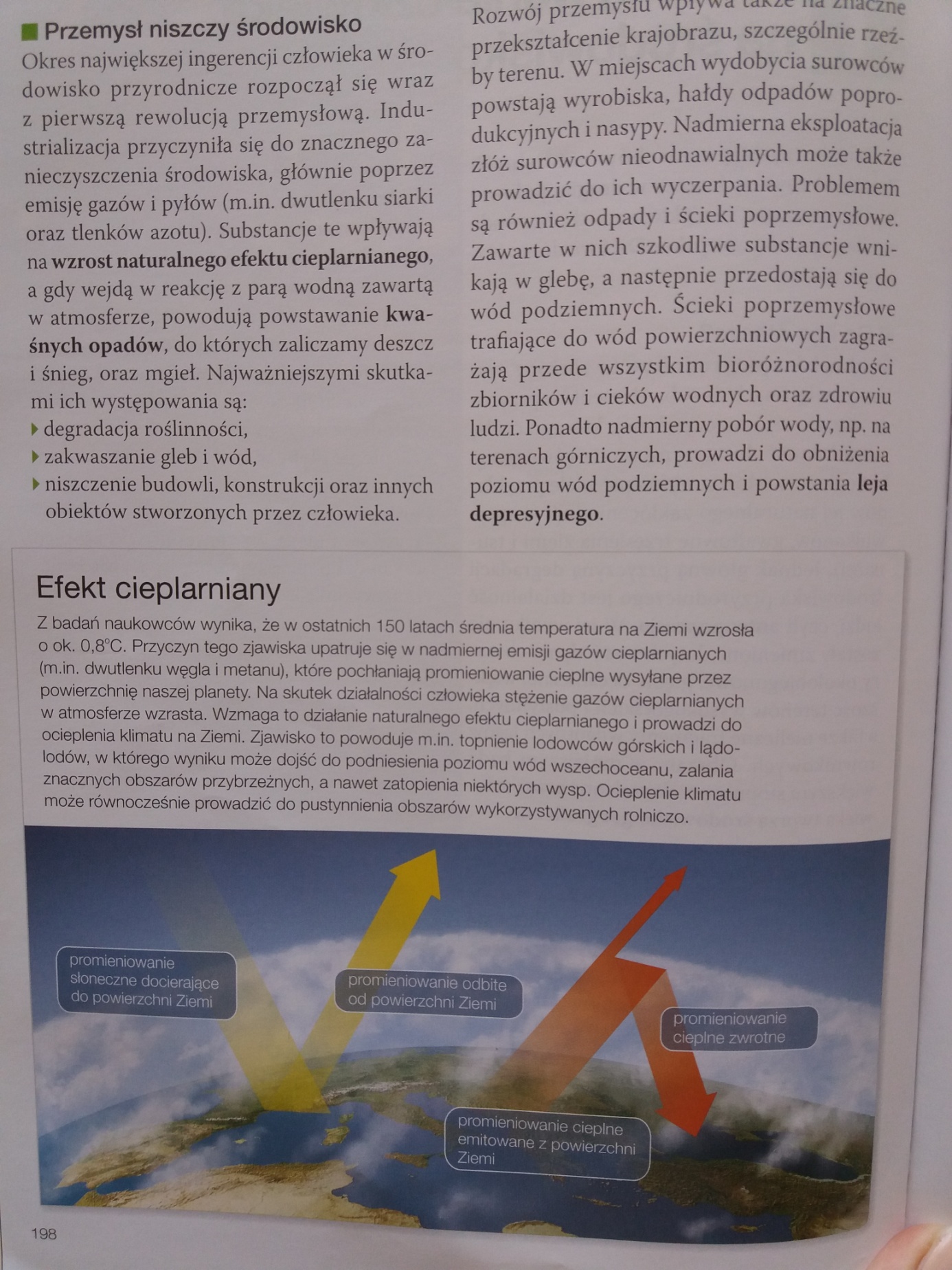 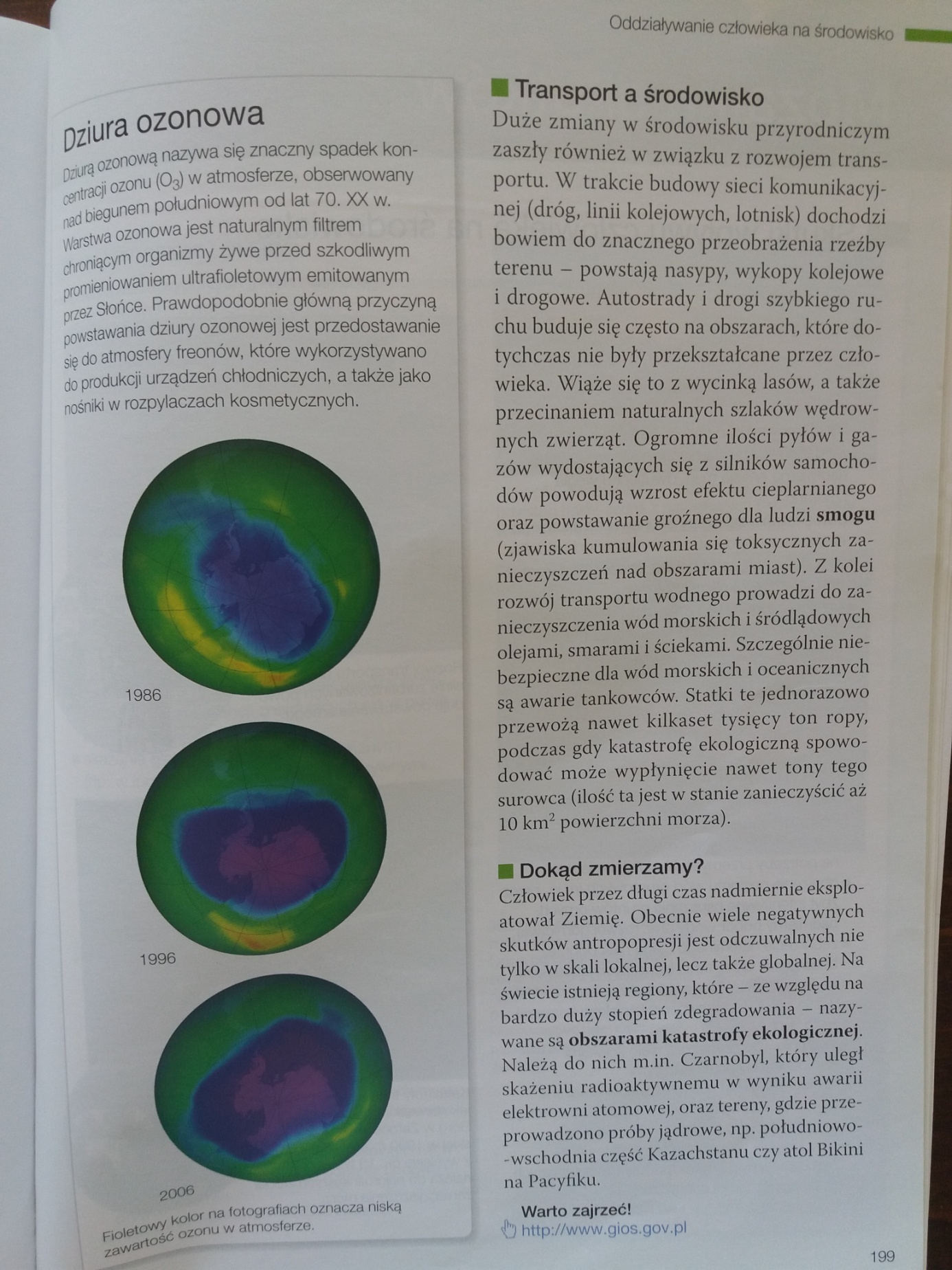 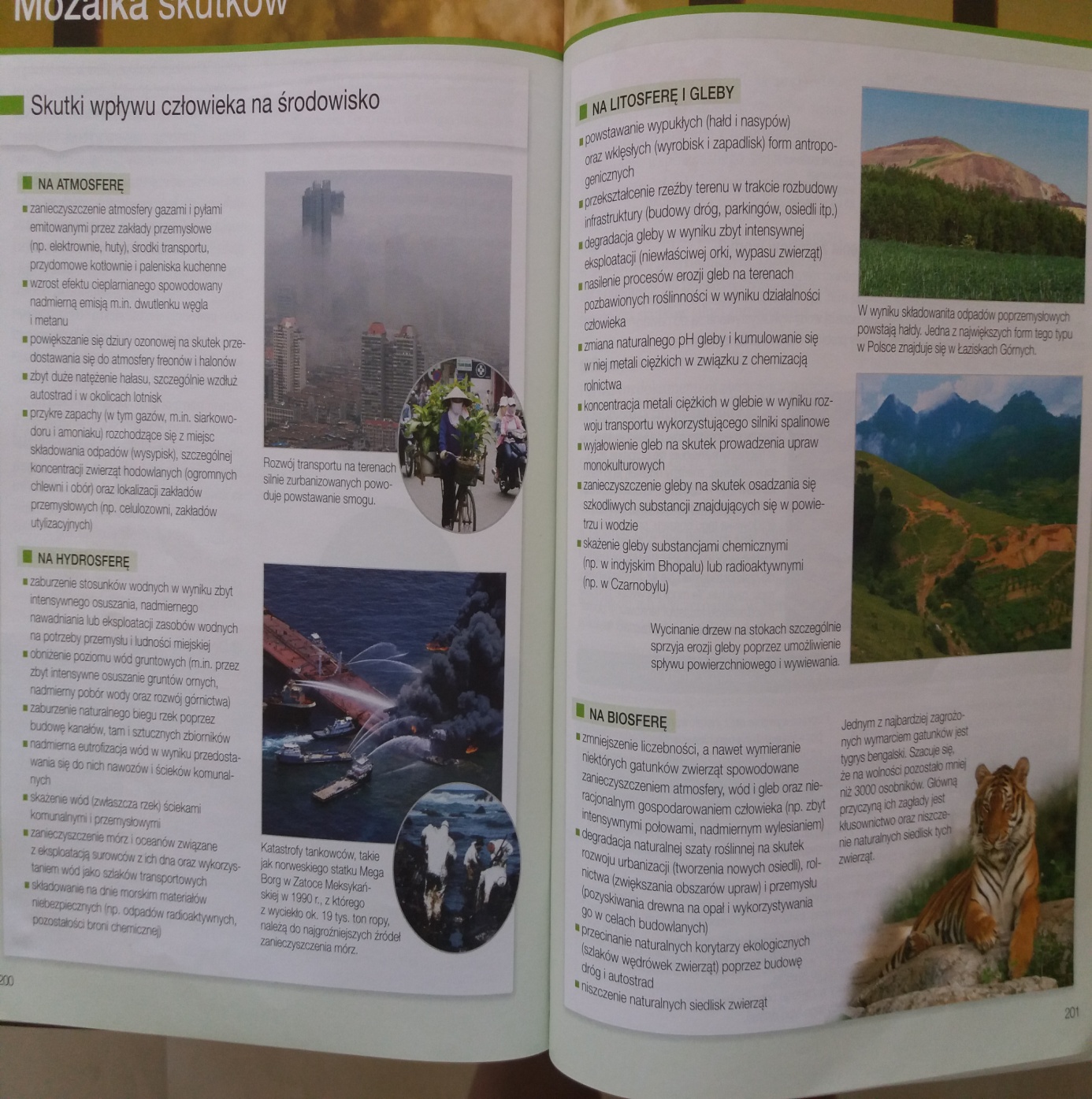 